Cinderella Shop 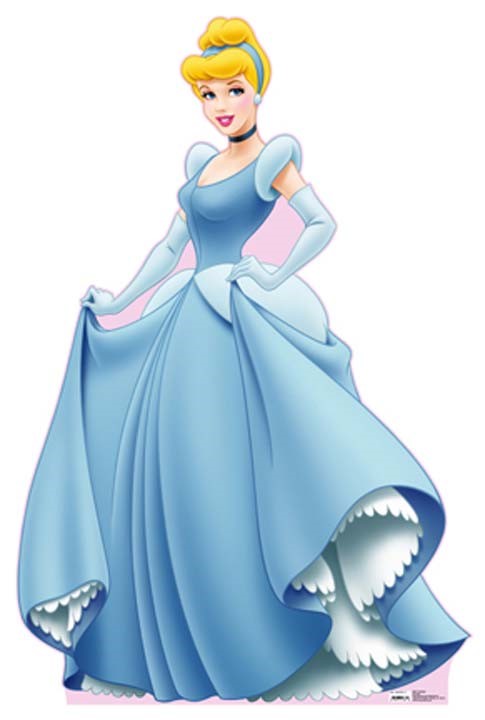 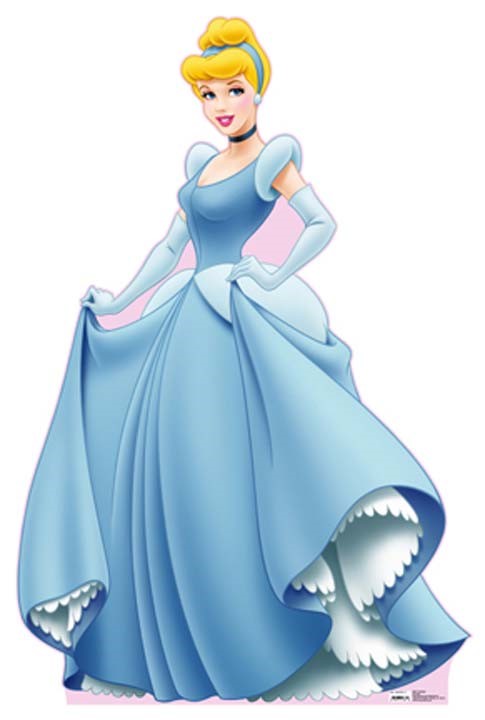 The Zion United Church of Christ is sponsoring its annual Cinderella Shop event.  Each Saturday during the month of April, the Cinderella Shop will be open to sell gently used, clean prom gowns.  All gowns will be sold for $25.00 (cash or check made payable to R.E.A.C.H.).   Zion United Church of Christ 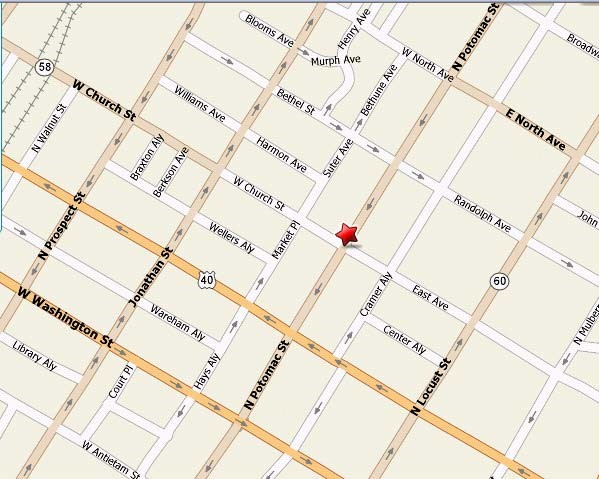 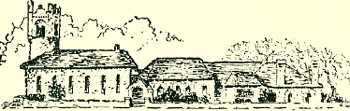 210 N. Potomac Street Hagerstown, MD 21740 Phone: 301-739-7244 Fax: 301-739-3671 E-mail: zionrucc@myactv.net Web Site: https://zionreformed.churchQuestions: 240.313.0582 Interested in Donating? Gently used, clean prom gowns may be brought to the church office Monday through Friday between 9:00 AM and 12:00 PM. 